La correction des activités de mercredi 15 avril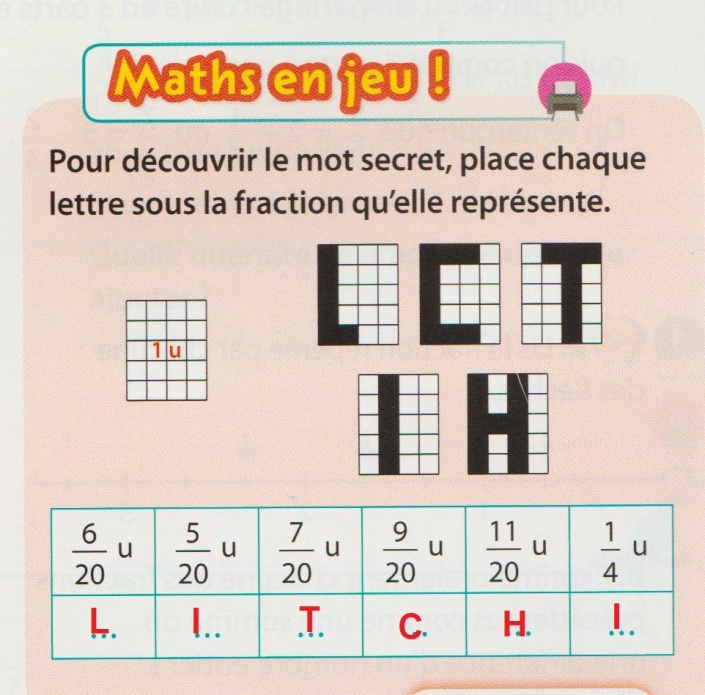 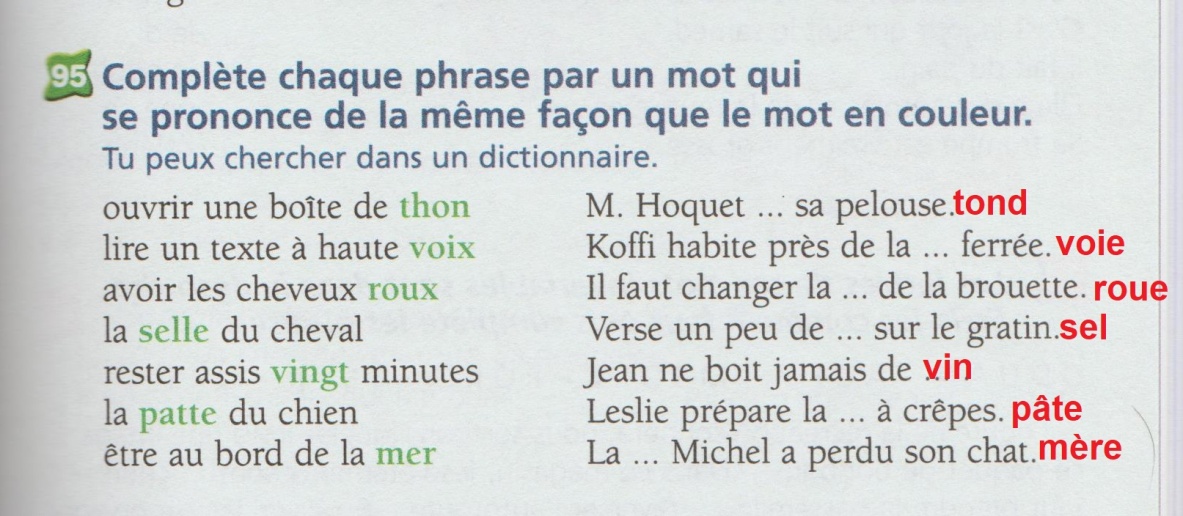 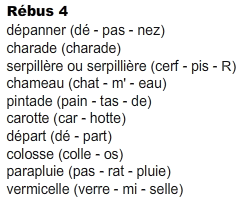 Mathématiques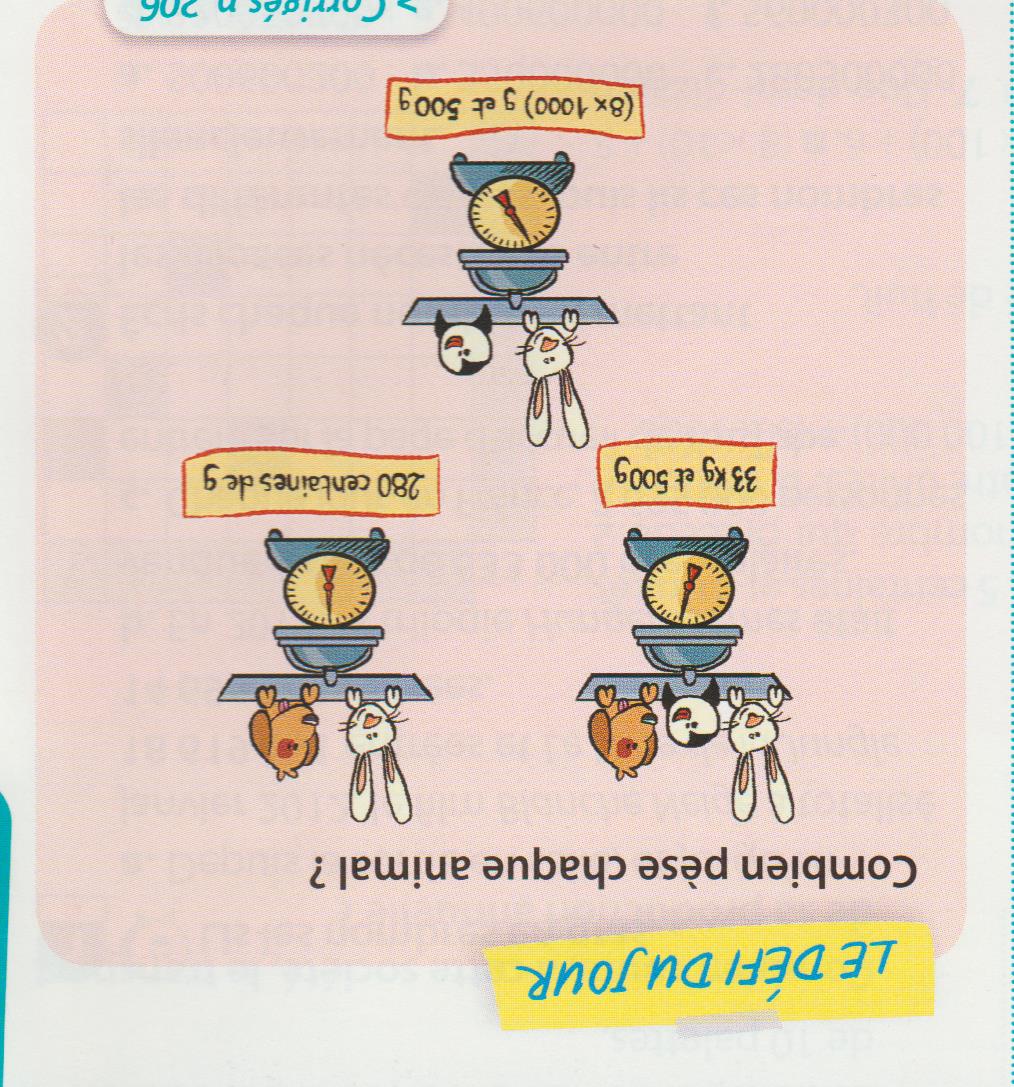 Etude de la langue 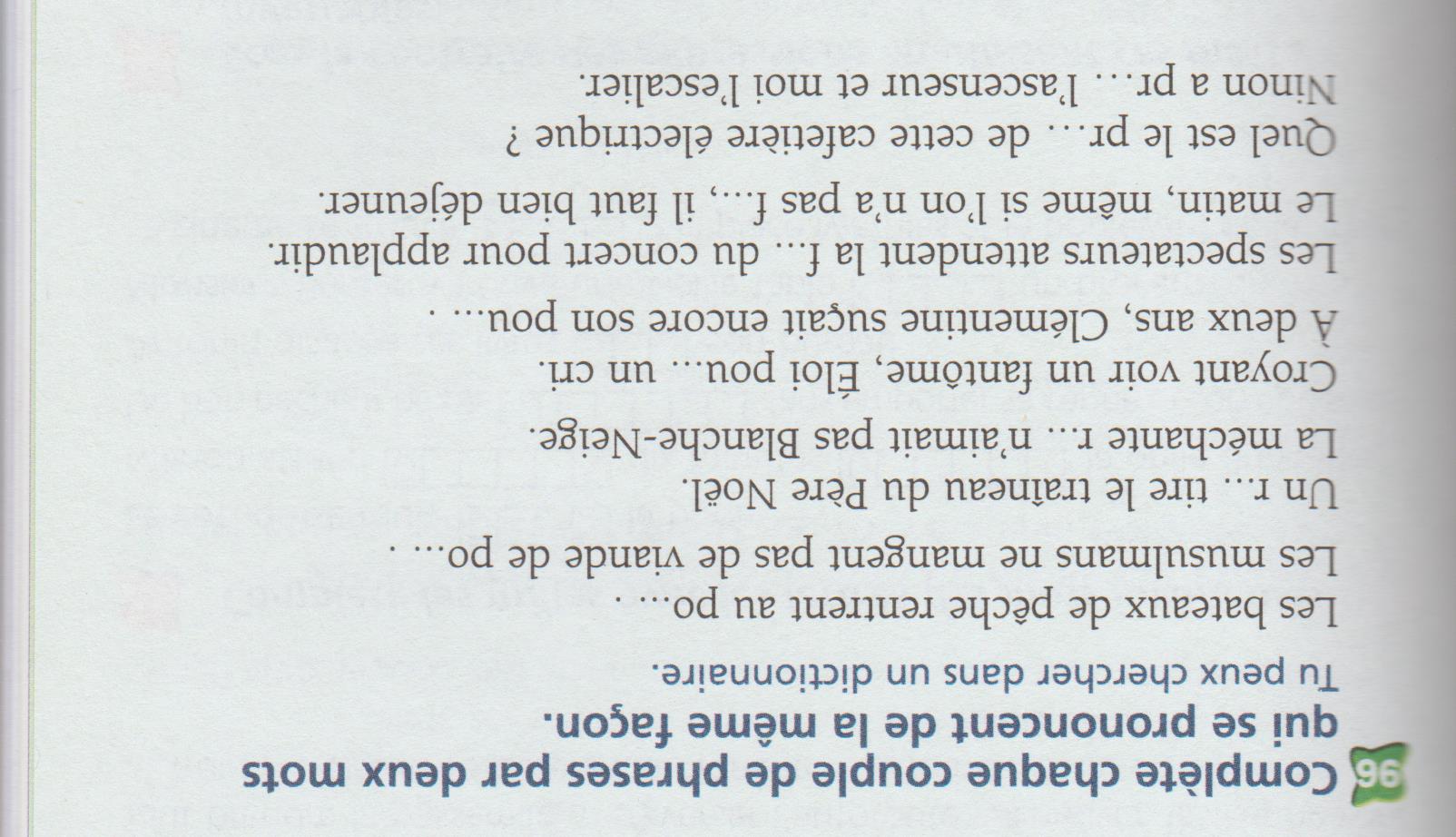 Histoire : voir le programme